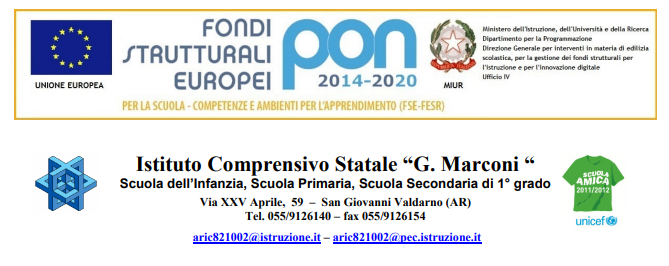 PIANO EDUCATIVO INDIVIDUALIZZATOA.S. 2020-2021NOTA BENE: IL P.E.I. E’ UN DOCUMENTO UFFICIALE DELLA SCUOLA, VA COMPILATO CON ATTENZIONE E PROFESSIONALITA’, SE NECESSARIO CONSULTARE LA SEZIONE- Docenti- Formazione- “Pillole di sostegno” SUL SITO ISTITUZIONALE DELL’IC MARCONI.E’ ASSOLUTAMENTE VIETATO APPORTARE MODIFICHE ALLA FORMATTAZIONE DEL FILE.IL FILE DEL P.E.I. DOVRA’ ESSRE COMPILATO ESCLUSIVAMENTE PER LA PARTE RELATIVA AL GRADO DI ISTRUZIONE DI PROPRIO INTERESSE.IL P.E.I. E IL VERBALE DELLA RIUNIONE, REDATTI CON CURA IN OGNI SUA PARTE, VANNO SPEDITI, IN FORMATO PDF, ENTRO UNA SETTIMANA DALLA DATA DELLA RIUNIONE ALL’INDIRIZZO aric821002@istruzione.it ALL’ ATTENZIONE DELLA SIGN.RA PAOLA VANNETTI.IL VERBALE VA ANCHE CARICATO SUL REGISTRO ELETTRONICO NELLA SEZIONE Relazioni.E’ COMPITO DEGLI INSEGNANTI (curricolari e di sostegno) RECARSI TEMPESTIVAMENTE  DI PERSONA PRESSO LA SEGRETERIA PER FIRMARE LA MODULISTICA ED INVITARE ANCHE GLI ALTRI PARTECIPANTI ALLA RIUNIONE (genitori ed esperti)  A FARE LO STESSO.CANCELLARE TUTTE LE INDICAZIONI EVIDENZIATE IN GIALLO, UNA VOLTA COMPILATO IL MODULO.DIAGNOSI SANITARIA: (DA CONTROLLARE NEL FASCICOLO PERSONALE) ………………………………………………………………………………………………………………………………………………………………………………………………………………………………………………………………………………………………………………………………………………………………………………………………………………………………………………………CODICE ICD-10: (DA CONTROLLARE NEL FASCICOLO PERSONALE)  ………………………………………….□ Senza gravità (comma 1)□ Con gravità (comma 3)DESCRIZIONE DEL CONTESTO SCOLASTICO:Tempo scuola (n° ore di frequenza): ………………………Orario di sostegno:(INSERIRE TABELLA ORARIA)Per il corrente anno scolastico l’alunno seguirà una programmazione :       Curricolare       Differenziata (SEMPLIFICATA NON ESISTE, LA SEMPLIFICAZIONE E’ UNA METODOLOGIA)( Spazio per una brave descrizione: la classe/sezione è composta da… la classe/sezione dimostra/non dimostra un atteggiamento positivo nei confronti di…L’alunna/o partecipa/non partecipa a progetti scolastici come… Se necessario, aggiungere altre informazioni utili per descrivere il livello d’inclusione dell’alunna/o.)  CANCELLARE L’ESEMPIO DURANTE LA FORMATTAZIONE ……………………………………………………………………………………………………………………………………………………………………………………………………………………………………………………………………………………………………………………………………………………………………………………………………………………………………………………………………………..DESCRIZIONE DEL CONTESTO EXTRASCOLASTICOFigure di supporto:Operatore addetto all’assistenza (n. ore settimanali):……………Educatore (n. ore settimanali): ………………………Altre figure (specificare): ………………………………………………………………………( Spazio per una breve descrizione del contesto extrascolastico dell’alunno: familiare, riabilitativo, sportivo, se non si hanno informazioni in merito, è proprio la riunione del PEI il contesto giusto per chiedere informazioni di questo tipo ed aggiornare il documento) CANCELLARE L’ESEMPIO DURANTE LA FORMATTAZIONE………………………………………………………………………………………………………………………………………………………………………………………………………………………………………………………………………………………………………………………………………………………………………………………………………………………………………………………………………………PARTE PER LA SCUOLA PRIMARIA E SECONDARIA DI I GRADODA RIPETERE PER OGNI AREA-Qualora ci si riferisca ad una programmazione curricolare venga considerata solamente la parte relativa alla metodologia e delle risorseAREA LINGUISTICA (Saper comunicare ed esprimersi, saper leggere e scrivere, saper comprendere)AREA LOGICO-MATEMATICA (Saper operare con i numeri, risolvere problemi matematici e logica)AREA STORICO-GEOGRAFICA (Sapersi orientare nel tempo e nello spazio, creare semplici relazioni di causa ed effetto)AREA GRAFICO – ESPRESSIVA (Sapersi esprimere attraverso i linguaggi non verbali)SCIENZE MOTORIE E SPORTIVE (Lateralizzazione, conoscenza del proprio corpo, postura e manualità)CONVIVENZA CIVILE (Obiettivi trasversali relativi all’interazione con i compagni e gli insegnanti e saper rispettare regole di convivenza)..........................................................................................................................................................................................................................................................................................................................................................................................................................................................................................................................................................................................................................................................................................................................................................................................................................................................................................................................................................................................................................................................................................................................................................................................................................................................................................................................................................................................................................................................................................................................................................................................................................................................................................................................................................................................................................................................................................................................................................................................................................................................................................................................................................................................................................................................................................................................................................................................................................................................................................................................................................................................................................................................................................................................................................................................................................................................................................................................................................................PARTE MODIFICATA PER SCUOLA DELL’INFANZIADA RIPETERE PER OGNI CAMPO DI ESPERIENZAIL SE’ E L’ALTROIL CORPO E IL MOVIMENTOLE IMMAGINI, I SUONI E I COLORILE PAROLE E LE FRASILA CONOSCENZA DEL MONDO........................................................................................................................................................................................................................................................................................................................................................................................................................................................................................................................................................................................................................................................................................................................................................................................................................................................................................................................................................................................................................................................................................................................................................................................................................................................................................................................................................................................................................................................................................................................................................................................................................................................................................................................................................................................................................................................................................................................................................................................................................................................................................................................................................................................................................................................................................................................................................................................................................................................................................................................................................................................................................................................................................................................................................................................................................................................................La rilettura finale del P.E.I. avrà valore di espressione del consenso da parte di tutti i partecipanti.Foglio firme del Consiglio di intersezione/ interclasse o classe che ha redatto il P.E.I.San Giovanni Valdarno, _________________ (data)Verbale P.E.I. iniziale (da compilare alla riunione del P.E.I.)In data ___________, presso________________, alle ore______________________ si è riunito il consiglio di intersezione/ interclasse/ classe (scegliere) per presentare e condividere le proposte del Piano educativo individualizzato dell’alunno ________________ redatto dal consiglio di intersezione/ interclasse/ classe (scegliere).Alla riunione sono presenti (compilare l’elenco con i nomi e cognomi e ruoli):------E dal dibattito è emerso (breve descrizione) -----------------------------------------------------------------------------------------------------------------------------------------------------------------------------------------------------------------------------------------------------------------------------------------------------------------------------------------------------------------------------------------------------------------------------------------------------------------------------------------------------------------------------------------------------------------------------------------------------------------Il presente verbale è sottoscritto a cura del verbalizzante la cui firma autografa avrà valore di attestazione del consenso e della condivisione di tutti i partecipanti alla stesura del documento P.E.I. San Giovanni Valdarno, ___________ (data)La/il verbalizzante: _________________________ (firma)ALUNNO/ADATA E LUOGO DI NASCITARESIDENTE A VIA/PIAZZAISCRITTO/A ALLA CLASSE- SEZIONEDELLA SCUOLAANALISI DEL CONTESTOPROGRAMMAZIONE DIDATTICAOBIETTIVI DI APPRENDIMENTO (Conoscenze, abilità e competenze)METODOLOGIA (Metodi e strumenti)RISORSE (personale, ausili, etc.)MODALITA’ DI VERIFICA E VALUTAZIONEDIDATTICA DIGITALE INTEGRATA (tempi, strumenti e metodologie) (DA RIEMPIRE SOLO SE EFFETTUATA NELL’A.S. CORRENTE FINO ALLA DATA DEL PEI)DIDATTICA A DISTANZA (tempi, strumenti e metodologie)  (DA RIEMPIRE SOLO SE EFFETTUATA NELL’A.S. CORRENTE FINO ALLA DATA DEL PEI)PROGRAMMAZIONE DIDATTICACAMPI DI ESPERIENZAOBIETTIVI DI APPRENDIMENTO (Conoscenze, abilità e competenze)METODOLOGIA (Metodi e strumenti)RISORSE (personale, ausili, etc. )MODALITA’ DI VERIFICA E VALUTAZIONEDIDATTICA DIGITALE INTEGRATA (tempi, strumenti e metodologie) (DA RIEMPIRE SOLO SE EFFETTUATA NELL’A.S. CORRENTE FINO ALLA DATA DEL PEI)DIDATTICA A DISTANZA (tempi, strumenti e metodologie)  (DA RIEMPIRE SOLO SE EFFETTUATA NELL’A.S. CORRENTE FINO ALLA DATA DEL PEI)Nome e cognomeRuoloFirma